     JÍDELNÍČEK                                          Týden od 5.12.-9.12.2022                                             AlergenyPondělí:              Přesnídávka                 Chléb, tuňáková pomazánka, zelenina, čaj, voda                                   1,3,4,7	Oběd                            Bramborová polévka, čaj, voda 			           Rýžový nákyp s broskvemi                                                                    1,3,7	Svačinka                      Slaný loupák, zelenina, čaj, voda                                                           1,3,7 Úterý: 	Přesnídávka                Chléb, vajíčková pomazánka , zelenina, čaj, voda s pomerančem         1,3,7	Oběd                           Špenátová polévka s lupínky, čaj, voda s pomerančem                                                                                            Kuřecí maso na smetaně s mrkví, bulgur                                                1,3,7            Svačinka                      Rohlík, jahodová marmeláda, ovoce, mléko, čaj                                    1,3,7   Středa:	Přesnídávka	         Raženka, celerovo-mrkvová pomazánka, zelenina, čaj, džus                  1,3,7,9                    Oběd                          Rajská polévka s ovesnými vločkami, čaj, džus                                                                                                                 Francouzské brambory, ster. okurek                                                       1,3,7                                              	Svačina		         Toustík, ovocný talíř, mléko, čaj                                                             1,3,7Čtvrtek: 	Přesnídávka               Chia bulka, pomazánka z taveného sýra, zelenina, čaj, voda                 1,3,7             Oběd		         Hrachová polévka s krutony, čaj, voda                                                 Špagety s boloňskou omáčkou                                                               1,3,7            Svačina                       Kukuřičné lupínky s mlékem, ovoce, čaj, voda                                      1,3,7Pátek:                                            	Přesnídávka               Rohlík, masová pomazánka, zelenina, čaj, voda s citronem                   1,3,7             Oběd		         Kyselice, čaj, voda s citronem                                                                                             Hovězí nudličky s celerem, dušená rýže                                                 1,3,7,9 	Svačina		         Kefírové mléko, rohlík, ovoce, čaj, voda                                      1,3,7              Pitný režim zajištěn po celou dobu provozuOvoce nebo zelenina je podávána k jídlu každý den.Čísla u pokrmů označují druh alergenu. Seznam alergenu je vyvěšen vedle jídelníčku.	(O) – ovoce jen pro dospělé                                                                  DOBROU CHUŤ!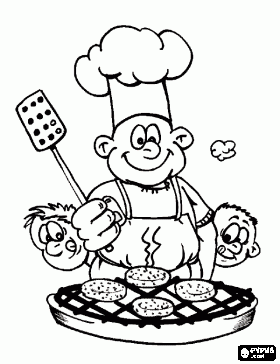   Monika Filáková	                                                                                                                Hana Tkadlecová                  (provozář)										   (kuchařka)